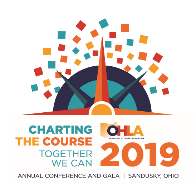 OHLA HSMAI SALES TRACK Education & Training Fund ApplicationEligibility Guidelines for 2019 Annual Conference on Tuesday, November 26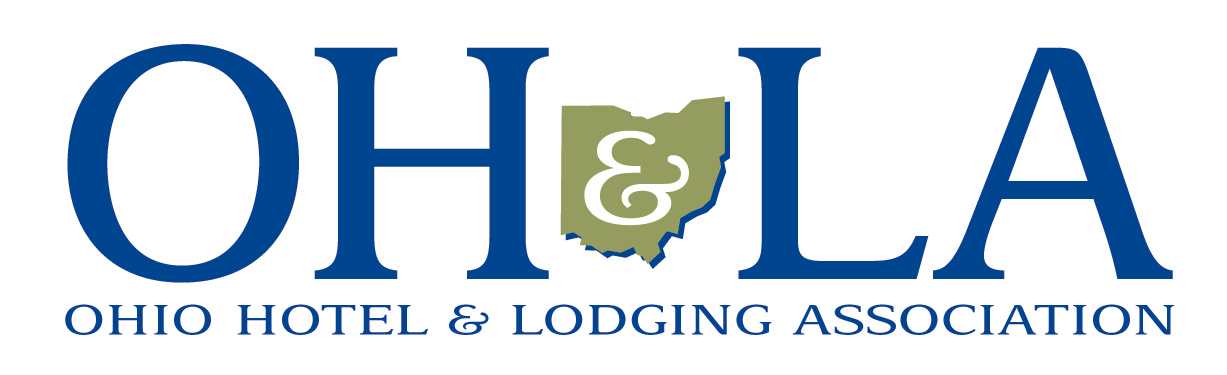 